Załącznik nr 2Postępowanie nr 40-W6-2020OPIS PRZEDMIOTU ZAMÓWIENIA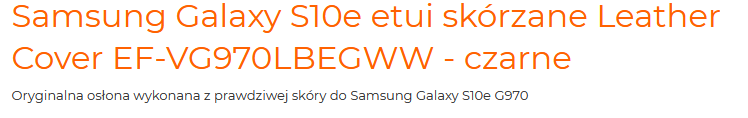 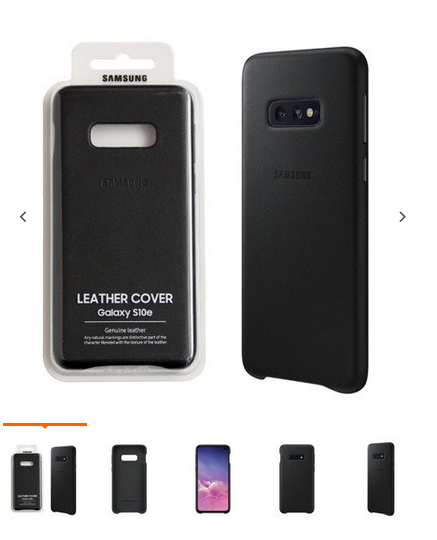 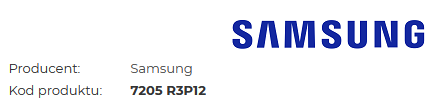 Etui Leather Cover wykonany z miękkiej skóry doskonale przylega do telefonu 
i dopasowuje się do wszystkich przycisków, w żaden sposób nie ograniczając możliwości użytkowania. Chroni urządzenie przed zarysowaniami, a jednocześnie oferuje luksusowy wygląd. 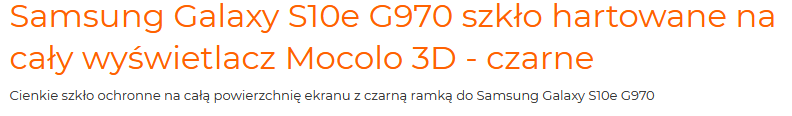 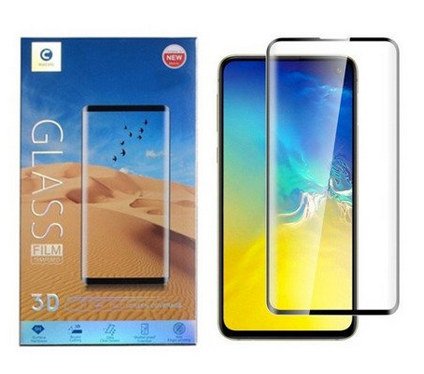 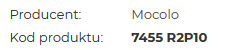 Szkło Mocolo na cały ekran chroni delikatny wyświetlacz przed zarysowaniem ostrym narzędziem oraz amortyzuje wstrząsy, zmniejszając prawdopodobieństwo uszkodzenia LCD podczas upadku. Szkło hartowane z ramką pokrywa całą powierzchnię wyświetlacza, a ramka jest idealnie dopasowana do modelu telefonu. kompatybilność:Samsung Galaxy S10e G970kolor:czarnymodel:EF-VG970LBEGWWmateriał:skóra naturalnatyp etui:sztywna nakładka na tył telefonuopakowanie:oryginalne pudełkokompatybilność:Samsung Galaxy S10e G970kolor:czarnytyp produktu:szkło hartowanerodzaj szkła:na cały wyświetlacz z ramkązawartość zestawu:szkło, zestaw do aplikacjiopakowanie:oryginalne pudełko